PARA PROYECTO DE TESIS:UNIVERSIDAD NACIONAL HERMILIO VALDIZÁN FACULTAD DE PSICOLOGÍA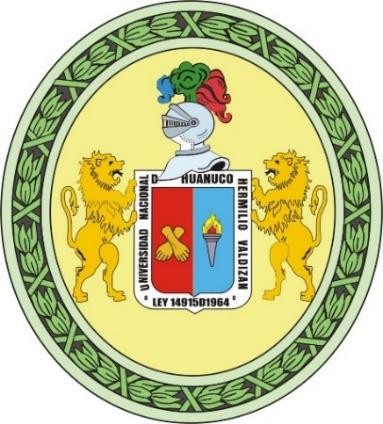 PROYECTO DE TESISLÍNEA DE INVESTIGACIÓN:……………………. (considerar en coordinación con su asesor)TESISTAS:	(APELLIDOS Y NOMBRES)DORIA ROJAS, Doris Mariel FALCON ESTRADA, Josefina FLORES BETETA, Cornelia MaríaASESORA:	(APELLIDOS Y NOMBRES) Mg. CARDENAS CRISÓSTOMO, OlindaHUÁNUCO- PERÚ 2023PARA BORRADOR DE TESIS:UNIVERSIDAD NACIONAL HERMILIO VALDIZÁN FACULTAD DE PSICOLOGÍA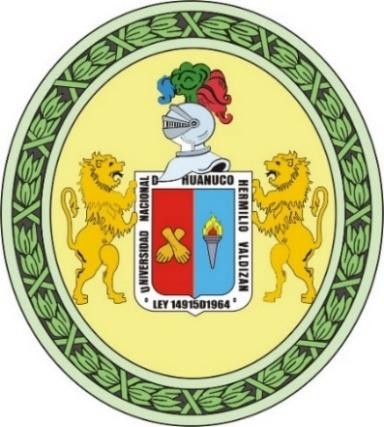 LÍNEA DE INVESTIGACIÓN:……………………. (considerar en coordinación con su asesor)TESIS PARA OPTAR EL TITULO DE SEGUNDA ESPECIALIDAD PROFESIONAL EN EDUCACIÓN CON MENCIÓN EN EDUCACIÓN INICIALTESISTAS:	(APELLIDOS Y NOMBRES)DORIA ROJAS, Doris Mariel FALCON ESTRADA, Josefina FLORES BETETA, Cornelia MaríaASESORA:	(APELLIDOS Y NOMBRES) Mg. CARDENAS CRISÓSTOMO, OlindaHUÁNUCO- PERÚ 2023PARA EMPASTADO:UNIVERSIDAD NACIONAL HERMILIO VALDIZÁN FACULTAD DE PSICOLOGÍA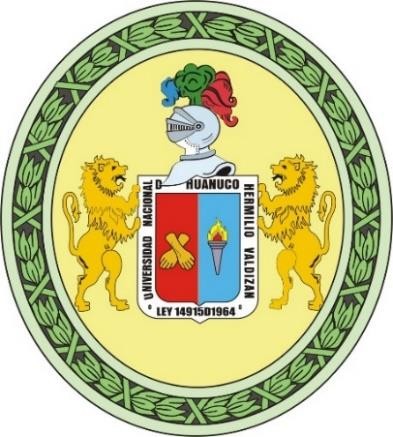 LÍNEA DE INVESTIGACIÓN:……………………. (considerar en coordinación con su asesor)TESIS PARA OPTAR EL TITULO DE SEGUNDA ESPECIALIDAD PROFESIONAL EN EDUCACIÓN CON MENCIÓN EN EDUCACIÓN INICIALTESISTAS:	(APELLIDOS Y NOMBRES)DORIA ROJAS, Doris Mariel FALCON ESTRADA, Josefina FLORES BETETA, Cornelia MaríaASESORA:	(APELLIDOS Y NOMBRES) Mg. CÁRDENAS CRISÓSTOMO, OlindaHUÁNUCO - PERÚ (AÑO DE SUSTENTACIÓN)PARA ARTÍCULO CIENTÍFICOUNIVERSIDAD NACIONAL HERMILIO VALDIZÁN FACULTAD DE PSICOLOGÍA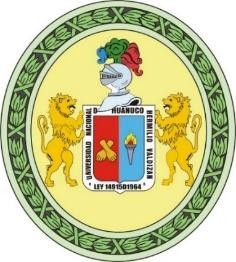 ARTÍCULO CIENTÍFICOLÍNEA DE INVESTIGACIÓN:……………………. (considerar en coordinación con su asesor)TESIS PARA OPTAR EL TITULO DE SEGUNDA ESPECIALIDAD PROFESIONAL EN EDUCACIÓN CON MENCIÓN EN EDUCACIÓN INICIALTESISTAS:	(APELLIDOS Y NOMBRES)DORIA ROJAS, Doris Mariel FALCON ESTRADA, Josefina FLORES BETETA, Cornelia MaríaASESORA:	(APELLIDOS Y NOMBRES) Mg. CARDENAS CRISÓSTOMO, OlindaHUÁNUCO - PERÚ (AÑO DE SUSTENTACIÓN)